允许为洗亡人而拿取报酬吗هل يجوز أخذ أجرة على تغسيل الميت[باللغة الصينية ]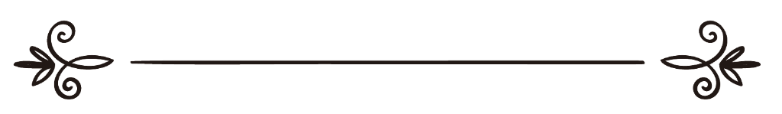 来源：伊斯兰问答网站مصدر : موقع الإسلام سؤال وجواب编审: 伊斯兰之家中文小组مراجعة: فريق اللغة الصينية بموقع دار الإسلام允许为洗亡人而拿取报酬吗？问：我们这儿清真寺的伊玛目向亡人的妻子索取500美元作为他给她丈夫洗尸体，埋葬的服务费。请问这样做可以吗？答：一切赞颂全归真主。清洗穆斯林亡者是清高的真主责成穆斯林们的一项功修。所以，必须为了获得回赐和真主的喜悦而执行这项义务。所以，死者的家属在不是他事先规定的情况下给他一些钱财，他是可以接受的，这是无妨的。如果洗尸体的人规定了条件：如果不给多少钱就绝不洗亡人。那么这也是可行的。只不过他在清高的真主那儿的回赐会有所减损。《刊莎非·甘纳尔》第（2/86）中说：“为洗亡人，给亡人穿殓衣，抬送亡人，埋葬亡人而收取报酬是可憎的，不好的。”《幕布第二》中说：“艾哈迈德讨厌洗尸者，挖坟者因其工作而收取工资，除非他是需要钱的人。可以从国库中发给他钱，如果做不到，就根据他的工作量给其相应的报酬。”有人问学者伊本·欧萨敏：可以为洗亡人，给他穿殓衣而收取相应的报酬吗？他的回答是：“如果这份酬金或赠品不是他事先规定的，毫无疑问，他是可以接受的，没有关系。因为这是对洗尸者，给亡人穿殓衣者的工作的报酬。先知（求主赐福之，并使他平安）说：“谁给你们做了好事，你们就当酬谢之。”至于这份酬金如果是事先约定好的，那毫无疑问，洗尸者，给亡人穿殓衣者的回赐会有所减损。因为洗尸者，给亡人穿殓衣者能从真主那儿获得极大的回赐；再因为洗亡人，给他穿殓衣是集体主命，而洗尸者，给亡人穿殓衣者会得到做集体主命的回赐。但是，如果他为此拿取了报酬，那他的回赐将有所减损。而他为此所拿的报酬也是无妨的，因为这份酬金是他给他人做事的酬劳。给他人做事是可以拿酬金的。就像允许为教授他人《古兰经》而收取报酬一样——这是正确的主张。”《奴呢·尔俩戴勒斌》（7/36）有人问教法解答常委会：为洗亡人而收取报酬的断法是什么——无论这份报酬是否有约在先。他们的回答是：“可以收取报酬。最好的是不收取报酬的善行——如果可以的话。真主是赐人成功的主。求主赐福我们的先知，他的家人及同伴，并使他们平安。”《教法解答常委会》（15/112）：阿卜杜阿齐兹·本·阿卜杜拉·巴兹、阿卜杜兰然格·本·安菲菲、阿卜杜拉·本顾欧德洗尸者规定的酬劳只能根据其工作量而定，不能收得过高或利用这件事得到什么。真主至知！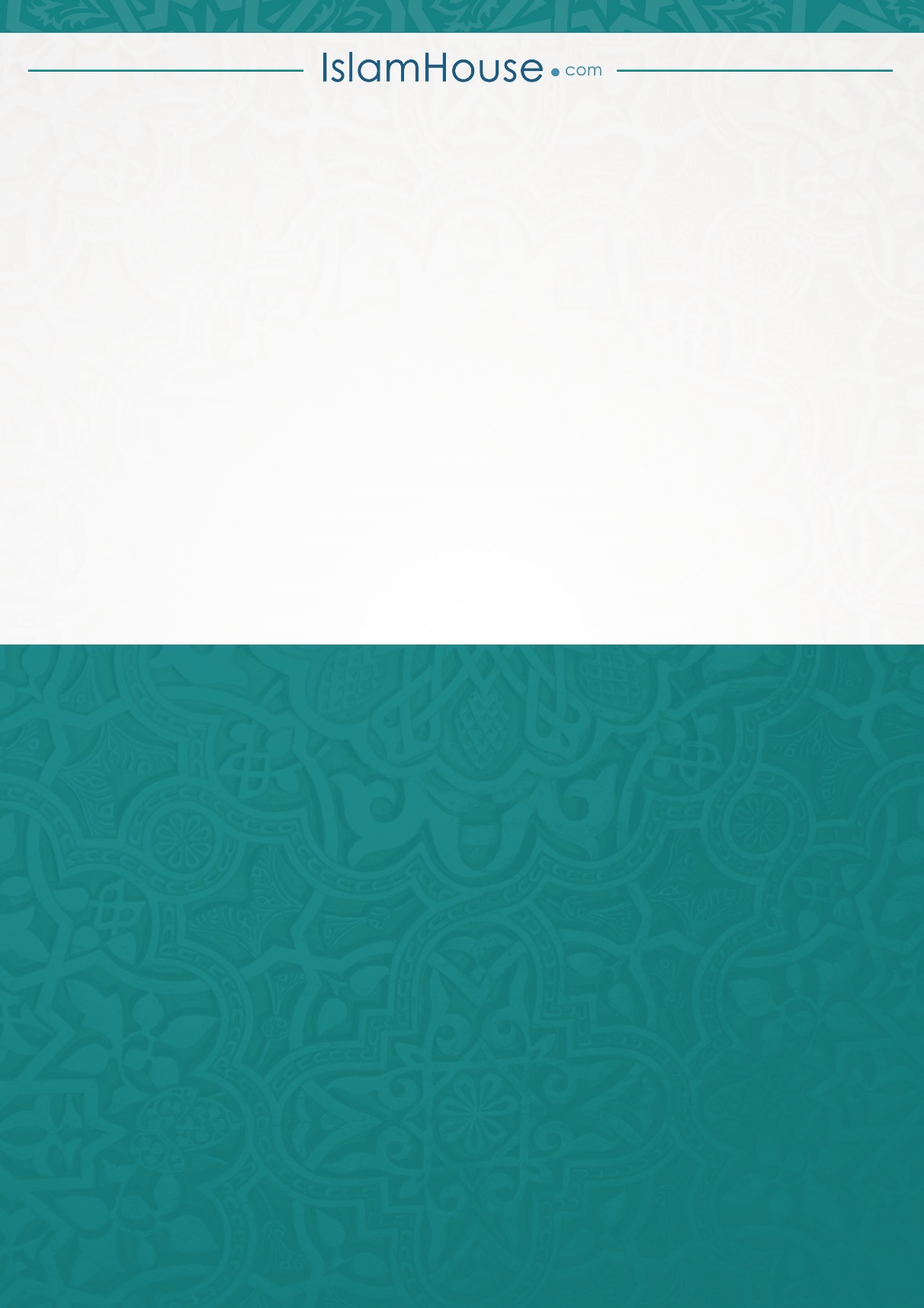 